REGISTRO PARA SEGUIMIENTO DEL AVANCE DEL CONTENIDO DEL SÍLABOCARRERA:EDUCACIÓN BÁSICAEDUCACIÓN BÁSICAASIGNATURA:ANÁLISIS DETALLADO DE MODELOS EDUCATIVOSANÁLISIS DETALLADO DE MODELOS EDUCATIVOSANÁLISIS DETALLADO DE MODELOS EDUCATIVOSANÁLISIS DETALLADO DE MODELOS EDUCATIVOSPERIODO ACADÉMICO:TERCEROPERÍODO LECTIVO:2018 – 2019 (2)PARCIAL:DOSPARALELO:ADOCENTE:MENDOZA MOREIRA FRANCISCO SAMUELMENDOZA MOREIRA FRANCISCO SAMUELMENDOZA MOREIRA FRANCISCO SAMUELAULA:B-202PARALELO:ASEMANADETALLE DE CONTENIDOSFECHA DE EJECUCIÓNMONITOREO DE CLASEMONITOREO DE CLASEMONITOREO DE CLASEOBSERVACIONES12Unidad 2: Modelos Naturalistas: El pragmatismo de John Dewey15-01-2019Uso de la bibliografía señaladaSI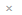 NONo se ha cargado la tarea en el aula virtual12Unidad 2: Modelos Naturalistas: El pragmatismo de John Dewey15-01-2019Tarea ajustada a la planificaciónSINONo se ha cargado la tarea en el aula virtual12Unidad 2: Modelos Naturalistas: El pragmatismo de John Dewey15-01-2019Uso de la metodología indicadaSINONo se ha cargado la tarea en el aula virtualUso de la bibliografía señaladaSINOTarea ajustada a la planificaciónSINOUso de la metodología indicadaSINOUso de la bibliografía señaladaSINOTarea ajustada a la planificaciónSINOUso de la metodología indicadaSINONIVEL DE CUMPLIMIENTO DEL SÍLABONIVEL DE CUMPLIMIENTO DEL SÍLABOFECHA DE MONITOREO:NÚMERO DE TEMAS REGISTRADOS: NÚMERO DE TEMAS CUMPLIDOS:PORCENTAJE DE CUMPLIMIENTO (Temas cumplidos/Temas registrados) *100FIRMA DEL COORDINADOR/A O SU DELEGADO/A: